FARMER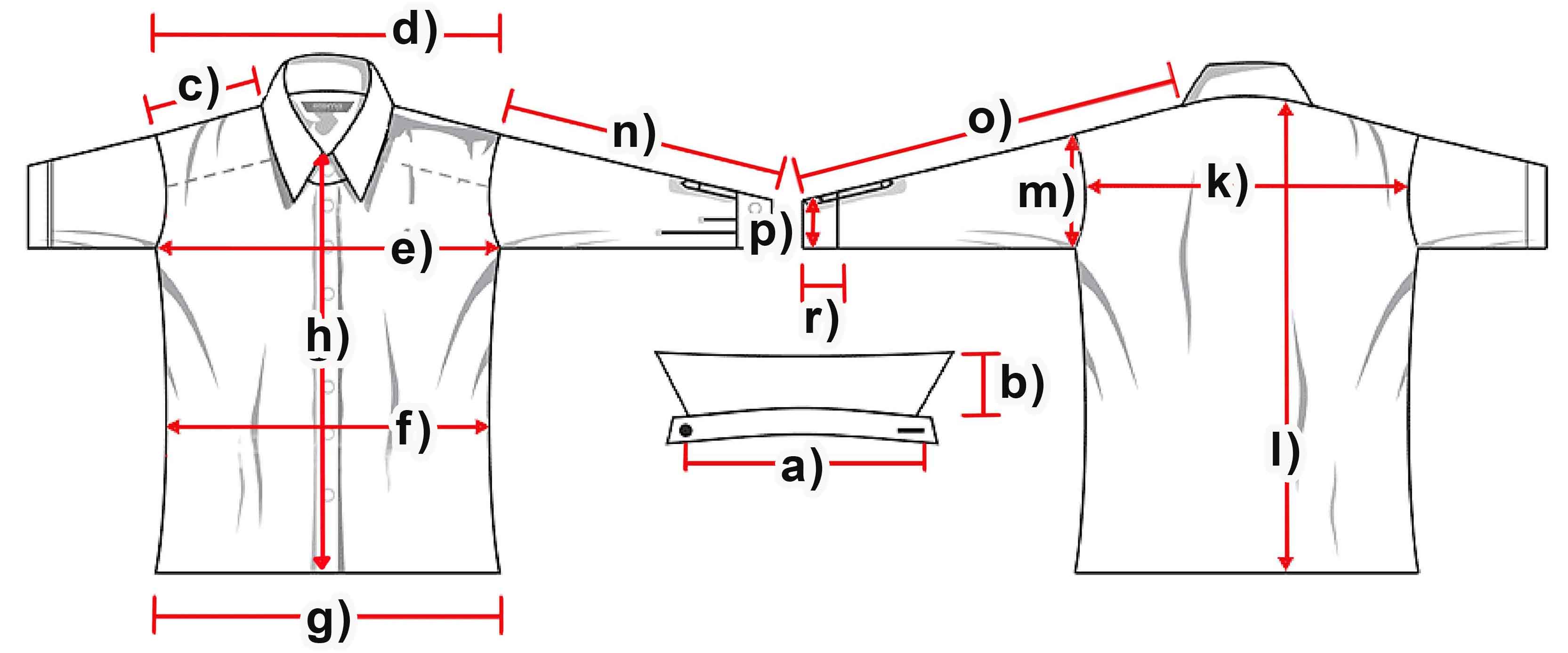 Mass (cm)SMLXLXXL3XLa)  collar widthb)  collar height333333c)  shoulder171819202122d)  shoulder complete46,548,551,55456,559,5e)  chest545861,5656973,5f)   waist52,555,558,56366,570g)  hemline5457,56265,57174,5h)  button-facing353535353535k)  back45,547,550,552,55558l)   length73,575,57678,58081m) armhole24,52526,528,52931,5n)  armlength61,562,563646567,5o)  arm + shoulder78,5818283,58689p)  cuff width11,511,5121212,512,5r)   cuff height7,57,57,57,57,57,5